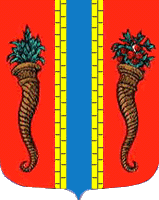 Администрация муниципального образования Новоладожское городское поселениеВолховского муниципального района Ленинградской областиПОСТАНОВЛЕНИЕОт  13 октября  2016 года                                                                         № 621.Об исключении объектов учетамуниципального имущества из казны МО Новоладожское городское поселениеВ соответствии с Законом РФ «О приватизации жилищного фонда в Российской Федерации», Положением о бесплатной приватизации жилищного фонда в Ленинградской области, на основании Устава МО Новоладожское городское поселение и Положения об администрации Новоладожского городского поселенияп о с т а н о в л я ю :1. Главному бухгалтеру администрации Новоладожского городского поселения  Сысоевой И.Н. исключить из казны МО Новоладожское городское поселение  жилые помещения согласно прилагаемому списку (Приложение 1).2. И.о.начальника отдела по управлению муниципальным имуществом администрации Новоладожского городского поселения Троньковой О.В. исключить из реестра муниципального имущества Новоладожского городского поселения Волховского муниципального района Ленинградской области жилые помещения согласно прилагаемому списку  (Приложение 1) .3. Постановление вступает в силу с момента принятия.4.  Контроль исполнения настоящего постановления оставляю за собой.Глава администрации                                                                   О.С.БарановаО.В.Тронькова30-398Приложение № 1                                                                                             к Постановлению администрации Новоладожского городского поселения                                                                                             №  621  от  13.10.2016 года  Глава администрации                                                                 О.С.БарановаО.В.Тронькова30-398№ дого-вора порееструГраждане (ФИО), в собственность которых передано жилое помещениеАдрес приватизи-рованных жилых помещенийОбщ.пло- щадь,кв.м.Площадь,кв.м.Жилаяпло-щадь,кв.м.Кол-во комн.1528Гарбузова Е.А. Скородумова А.А.Герасимова А.С.Мельников К.В.ул. Садовая д.40, кв. 242,042,026,9отдельн.2 (две)1529Кожевникова К.Э.Кожевников В.Э.ул. Ворошилова д.20, кв. 5386,656,83(147/1000)39,82 (две) комнаты в коммун.кв.1530Михайлова Н.Н.Микрорайон «В» д.14 кв.3368,324,31(66/1000)17,11 (одна) комната в коммун.кв.1531Сотова Г.А.Сотов Л.Н.ул. Ленинградскаяд.11 кв.257,557,540,6отдельн.3 (три)